家校合作工作方案与组织保障措施常州市经开区横山桥初级中学家庭和学校作为学生成长的最重要场所，只有实现功能互补，才能形成教育合力，为学生身心的全面健康发展营造一个良好的教育环境。我校在此方面做出了以下探索：一、健全家校合作的制度及组织建设1、建立对家长的培训制度。对家长培训的目的，一方面要提高家长实施家庭教育的能力和水平，另一方面要让家长更好的了解学校，培训家长对学校教育设计、教育理念的认知水平，有利于家长从自身的角度和立场来帮助学校推进教育方案，达到理想的教学效果。　  2、建立家长民主监督、民主管理学校的制度。家长在全面了解学校的各种情况后，对学校进行全方位的监督，对学校出现的各种问题，其反馈形式可告知家长委员会，也可直接用书面形式投递到家长意见箱或口头向“校长接待日”的领导陈述。学校将对家长反映强烈的问题作出解释和改进。同时恳请家长为学校工作献计献策，学校积极采纳家长的建议。
   3、实行家长委员会制度。热心家校教育合作的家长代表，可由家长们选出或学校推荐，其职责主要是沟通家庭和学校的联系渠道，向家长们宣传学校，向学校反映家长们的意见，并协助学校组织家长参与活动或协调家庭与学校之间的冲突。  4、建立组织机构。为确保家校教育合作的工作稳步、有序开展，学校要建立由校长牵头，教导处、教研组及部分优秀班主任组成的家校教育工作领导小组，依靠德育工作网络，推动家校合作常规工作的组织实施。
   5、成立家长学校。详细制定培训计划和操作流程，确定每一阶段的培训主题和课程，保证培训的规范性、创新性和有效性。6、组建家长工作委员会。从家长中选派代表组成的家长工作委员会，参与学校的管理改革，作为学校与家长联系的桥梁，既可以协调家长之间、家长与学校之间的关系，协调学校做好家长工作，又可以发挥学生家长在教育实践中的智慧和才能。
 二、多措并举，拓展家校合作途径1、定期召开家长会。学校定期召开家长会。初一年级一般在刚入学时，毕业班一般毕业前夕，其它年级根据本班实际情况酌情定时。在家长会上学校领导及教师要把学校的办学方向，办学水平和教改的成果及举措告诉家长，也可介绍一些科学的育人方法，请有经验的家长作交流，老师和家长把孩子在校在家的表现相互通报，也可让学生参加，让他们亲身感受老师和家长都在关心他们，帮助他们，为他们操心，从而激发学生奋发向上自主教育的意识。2、举办“家长开放日”活动。作为家长，往往迫切希望了解孩子在校的成长与发展状况，学校举行“对家长开放日活动”就给家长提供了机会。活动内容包括，参观班级布置，检查教师常规教学工作（备、教、辅、批、考），翻阅学生作业，参加主题教育活动，观看学生成果展示等。让家长看到学校工作的整体水平和学生的发展水平。3、教师定期家访。教师到学生家庭进行家访是他的工作内容之一,作为家长应热情接待。教师家访要仪表端庄，语言文明，一分为二地评价学生，与家长达成一致意见，切忌家访时附带其它与孩子无关的事，而有损教师形象。家长要认真了解孩子在校的表现，主动向老师介绍孩子的优缺点、个性及特长，与教师共同研究教子良方，使家庭教育与学校教育相得益彰。4、举办家长培训班。为了提高家教水平达到家校共建的目的，学校决定定期分批举办家长培训班，让家长了解、支持、督促学校各项工作，学习先进的育人经验，不断总结自己，改善方法，为孩子健康成长寻找科学有效的途径。5、树立榜样，表彰优秀家长。每年艺术节评选一批优秀家长，表扬宣传育子之道，让广大学生家长从中汲取营养。6、建立家校微信群、QQ群。家校微信群、QQ群是家校联系最方便、最灵活、最实用的渠道。它可以省时，增强透明度，使老师和家长充分了解孩子在校、在家的情况，充分地交流信息，为及时有效地教育孩子打下基础。所以教师和家长都要以认真的态度对待家校微信群、QQ群。学校对老师完成此项工作的情况将纳入班级考核和教师年度考核。7、开展家校共建活动。家校共建活动是学校与家庭，教师、家长与学生共同参加的活动，其主要形式和内容有以下几种：①亲子活动②艺术节、体育节③ 主题班、队会④新团员入团、八年级青春仪式家校共建融教师、家长、学生为一体，可增进相互了解与合作，加深相互间的感情，有利于调动三方的积极性，达到共同成长的目的。8、 建“家长信箱”为了提高办学质量，学校必须面向社会、面向广大家长，随时接受他们的监督，学校在大门外挂一个“家长信箱”便于及时了解家长对学校的反映，对本校教师教育教学工作的反映。政工处对家长反映的情况进行整理，会同相关部门及老师共同解决，争取做到公正、求实、快捷、有效。9、建学生成长记录袋给学生建个人成长记录袋，就是采用激励积累的方式，鞭策学生进行自主教育，不断进步，成为合格的中学生。学校要求每生建一个个人成长记录袋，将学生平时在教育教学活动中取得的成果装入袋中，一月一小结，一期一总结，学生毕业时搞一次综合大展示，以激发广大学生在初中三年中不断进取，全面发展。三、加强培训，提高合作的艺术
　  学校向教师提供有关家校合作的专门训练，以便在与家长沟通交流时，能够游刃有余、恰如其分。
  一是因材施“教”。教师要了解学生家庭情况，用不同的方法来处理好不同层次家庭的关系。每个家庭都有其家庭背景，教师需根据不同的家庭制定不同的策略，为各个家庭量身定做不同的策略。这样才能在家校合作中有的放矢，游刃有余。
　　二是换位思考。绝大多数教师同时也是孩子的父母。因此，他们对家长的情况相当熟悉。在遇到问题时，教师应换个角度去思考，体谅作为家长的一片苦心，尽量化解家长的抱怨与疑团。
　　三是善于沟通。教师与家长要保持双向交流，互换观点，互相尊重，互相促进，互相帮助。语言要亲切、自然、大方、简练，适时地提出自己的建议和方法。教师可以从家长那里获取更多有关学生的有效信息，了解家长对教育的理解和期望，并从他们所拥有的专业知识和工作经验中获取帮助。与不同背景下的家长交流，可以开阔视野，从不同的角度来审视相同的问题。　四、改进创新，优化现代家校合作方式在现代家校合作中，学校和家长要用发展的眼光来看待家校合作，拓宽家校合作的渠道，为家校合作良性发展打下基础。家长——学校“面对面”。通过家长理事会的家长们经常与学校领导、教师、子女交流，为学校的发展出谋划策，学校也及时把校务和学校大事向家长理事会报告，听取意见。家长理事也能向学校反映家长的意见，并就学校的发展提出合理化建议。聚集可用教育资源。学校利用家庭、社会中的教育资源，补充学校教育，丰富学生学习生活。如爱国主义教育基地、家庭劳动基地、德育基地、家长特长等，扩充学校教育和家庭教育内容，达到学校、家庭、社会三位一体的教育效果。家长——学校“一线牵”。学校利用校园网等现代媒体，形成一种网络时代背景下的家校合作新型方式。如建立学校网站，建立学生学籍管理系统，建立班主任邮箱，创建班级博客等等，搭建现代家校合作的有效载体。五、有效落实措施，取得明显成效1、家长教育理念得到较大转变。我校家长有部分是外来务工人员，教育观念相对陈旧，对孩子所付出的心力和时间极其有限，教育方式也比较单一。通过家校合作措施的实施和渗透，家长们多数认识到了自己的教育问题，对孩子的陪伴投入以及教育方式方法都有明显的改观。    2、对孩子的关注度明显提高。之前，部分家长只简单关注孩子的分数，而今，通过数次家长学校的培训，家长更多的关注到了孩子的学习过程以及全方面的发展，这是一个观念上的进步，也是家长素质的进步。3、与学校的配合率与日俱增。很多家长从前忙于工作，认为孩子上了学教育就是学校的责任，不管不问，现在，很多家长能够主动与老师联系，并配合学校和老师完成教育孩子的工作，形成合力，共促学生发展。现代家校合作仍是一个重要的课题，我们将继续探索有效地合作策略，稳步落实合作措施，为构建和谐的教育、培养健康的学生打下坚实的基础。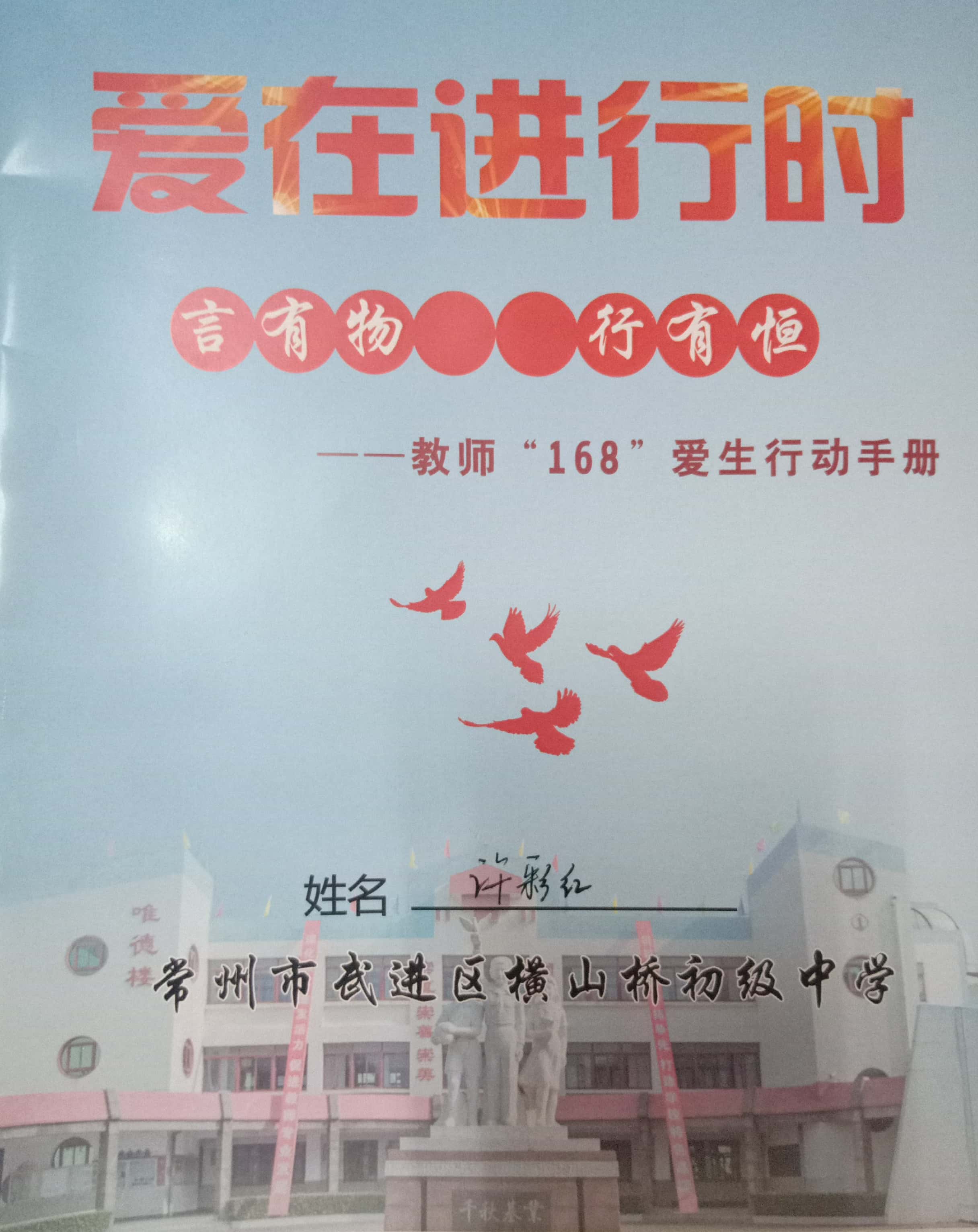 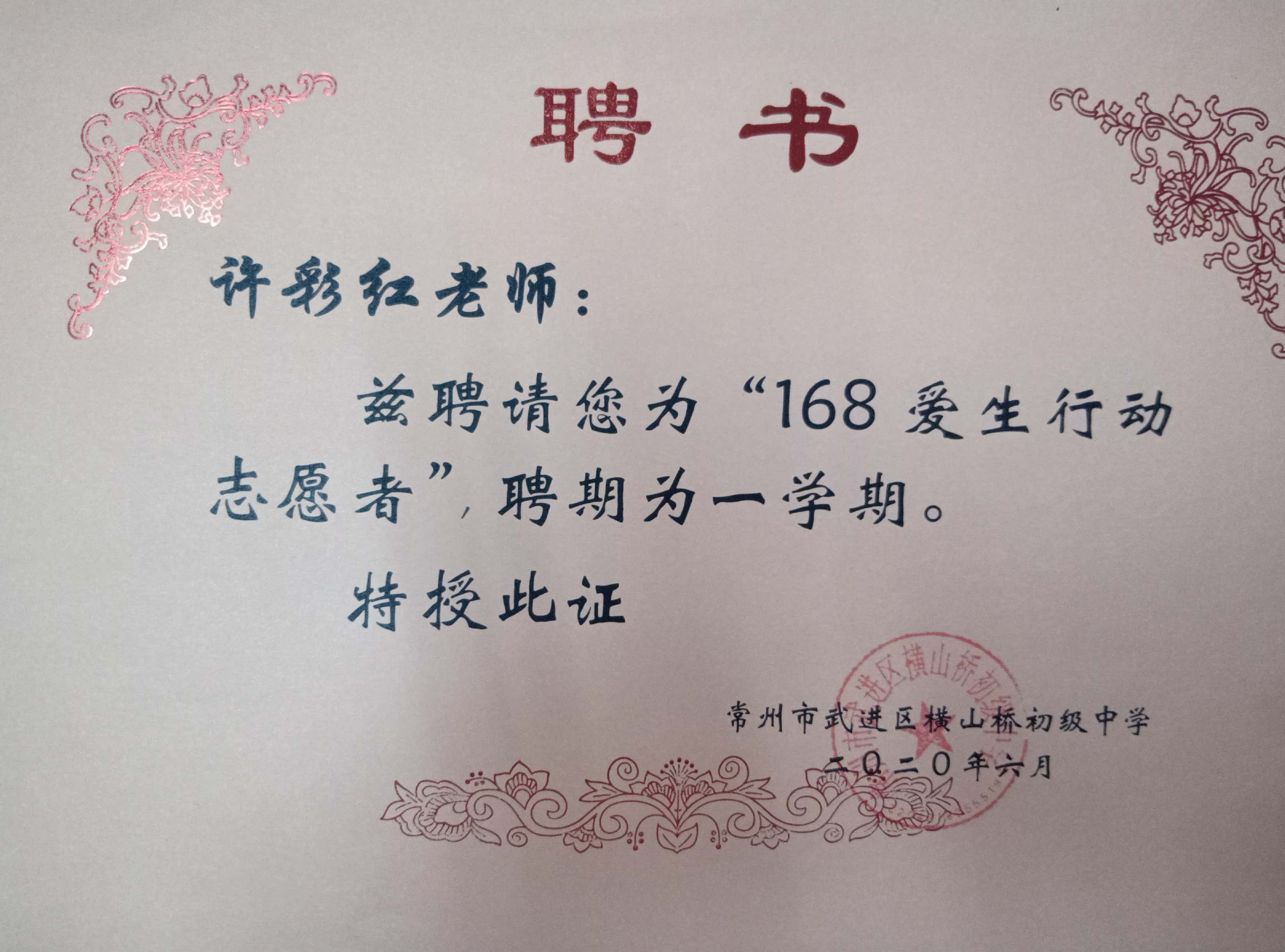 